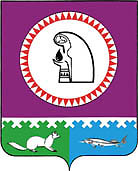 ПРОЕКТО квалификационныхтребованиях для замещениядолжностей муниципальной службы в администрации Октябрьского районаВ соответствии со статьей 9 Федерального закона от 02.03.2007 № 25-ФЗ                                      «О муниципальной службе в Российской Федерации» и статьей 5 Закона Ханты-Мансийского автономного округа - Югры от 20.07.2007 № 113-оз «Об отдельных вопросах муниципальной службы в Ханты-Мансийском автономном округе – Югре»:1. Утвердить квалификационные требования к уровню профессионального образования, стажу муниципальной службы, стажу работы по специальности, направлению подготовки, необходимым для исполнения должностных обязанностей для замещения должностей муниципальной службы в администрации Октябрьского района, согласно приложению.2. Руководителям структурных подразделений администрации Октябрьского района при разработке должностных инструкций муниципальных служащих руководствоваться квалификационными требованиями, утвержденными настоящим постановлением.3. Признать утратившими силу постановления администрации Октябрьского района:- от 28.04.2016 № 874 «О квалификационных требованиях для замещения должностей муниципальной службы в администрации Октябрьского района»;- от 26.10.2016 № 2346 «О внесении изменений в постановление администрации Октябрьского района от 28.04.2016 № 874»; - от 05.10.2017 № 2394 «О внесении изменений в постановление администрации Октябрьского района от 28.04.2016 № 874»; - от 27.12.2017 № 3325 «О внесении изменения в постановление администрации Октябрьского района от 28.04.2016 № 874»; - от 22.12.2020 № 2630 «О внесении изменения в постановление администрации Октябрьского района от 28.04.2016 № 874».4. Опубликовать постановление в официальном сетевом издании «Официальный сайт Октябрьского района».                       5. Контроль за выполнением постановления возложить на первого заместителя главы Октябрьского района по правовому обеспечению, управляющего делами администрации Октябрьского района Хромова Н.В.Глава Октябрьского района                                                                      	       	      С.В. ЗаплатинПриложение к постановлению администрацииОктябрьского районаот «___» ______ 2023 г. № ____Квалификационные требования к уровню профессионального образования, стажу муниципальной службы, стажу работы по специальности, направлению подготовки, необходимым для исполнения должностных обязанностей для замещения должностей муниципальной службы в администрации Октябрьского района1. Для должностей муниципальной службы высшей группы:- высшее образование;- не менее четырех лет стажа муниципальной службы или стажа работы по специальности, направлению подготовки.2. Для должностей муниципальной службы главной группы:- высшее образование;- не менее двух лет стажа муниципальной службы или стажа работы по специальности, направлению подготовки.3. Для должностей муниципальной службы ведущей группы:- высшее образование;- без предъявления требования к стажу.4. Для должностей муниципальной службы старшей и младшей групп:- профессиональное образование;- без предъявления требования к стажу.5. Гражданам, имеющим дипломы специалиста или магистра с отличием, в течение трех лет со дня выдачи диплома необходимо иметь для замещения должностей муниципальной службы главной группы не менее одного года стажа муниципальной службы или стажа работы по специальности, направлению подготовки.6. Квалификационные требования к знаниям и умениям, которые необходимы для исполнения должностных обязанностей, устанавливаются в зависимости от области и вида профессиональной служебной деятельности муниципального служащего его должностной инструкцией. Должностной инструкцией муниципального служащего могут также предусматриваться квалификационные требования к специальности, направлению подготовки.7. В случае, если должностной инструкцией муниципального служащего предусмотрены квалификационные требования к специальности, направлению подготовки, которые необходимы для замещения должности муниципальной службы, при исчислении стажа работы по специальности, направлению подготовки в указанный стаж включаются периоды работы по этой специальности, этому направлению подготовки после получения гражданином (муниципальным служащим) документа об образовании и (или) о квалификации по указанным специальности, направлению подготовки.8. В случае, если должностной инструкцией муниципального служащего не предусмотрены квалификационные требования к специальности, направлению подготовки, при исчислении стажа работы по специальности, направлению подготовки в указанный стаж включаются периоды работы гражданина (муниципального служащего), при выполнении которой получены знания и умения, необходимые для исполнения должностных обязанностей по должности муниципальной службы, после получения им документа о профессиональном образовании того уровня, который соответствует квалификационным требованиям для замещения должности муниципальной службы.Муниципальное образование Октябрьский районАДМИНИСТРАЦИЯ ОКТЯБРЬСКОГО РАЙОНАПОСТАНОВЛЕНИЕМуниципальное образование Октябрьский районАДМИНИСТРАЦИЯ ОКТЯБРЬСКОГО РАЙОНАПОСТАНОВЛЕНИЕМуниципальное образование Октябрьский районАДМИНИСТРАЦИЯ ОКТЯБРЬСКОГО РАЙОНАПОСТАНОВЛЕНИЕМуниципальное образование Октябрьский районАДМИНИСТРАЦИЯ ОКТЯБРЬСКОГО РАЙОНАПОСТАНОВЛЕНИЕМуниципальное образование Октябрьский районАДМИНИСТРАЦИЯ ОКТЯБРЬСКОГО РАЙОНАПОСТАНОВЛЕНИЕМуниципальное образование Октябрьский районАДМИНИСТРАЦИЯ ОКТЯБРЬСКОГО РАЙОНАПОСТАНОВЛЕНИЕМуниципальное образование Октябрьский районАДМИНИСТРАЦИЯ ОКТЯБРЬСКОГО РАЙОНАПОСТАНОВЛЕНИЕМуниципальное образование Октябрьский районАДМИНИСТРАЦИЯ ОКТЯБРЬСКОГО РАЙОНАПОСТАНОВЛЕНИЕМуниципальное образование Октябрьский районАДМИНИСТРАЦИЯ ОКТЯБРЬСКОГО РАЙОНАПОСТАНОВЛЕНИЕМуниципальное образование Октябрьский районАДМИНИСТРАЦИЯ ОКТЯБРЬСКОГО РАЙОНАПОСТАНОВЛЕНИЕ«»2023  г.№пгт. Октябрьскоепгт. Октябрьскоепгт. Октябрьскоепгт. Октябрьскоепгт. Октябрьскоепгт. Октябрьскоепгт. Октябрьскоепгт. Октябрьскоепгт. Октябрьскоепгт. Октябрьское